Læringscirklen som dagsorden og referat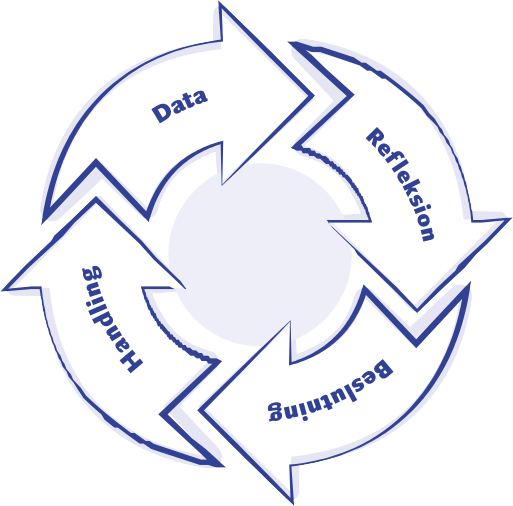 FormålAt sikre læringsfællesskabet kommer gennem alle faser i læringscirklen1Tjek ind(3 min)2Data(10 min)Dataholder fremlægger data Deltagerne stiller HV-spørgsmål Hvad fortæller data?Hvad hæfter I jer særligt ved?3Refleksion(15 min)Hvad kommer jeg til at tænke på? Hvordan kan vi forstå data?Etc.4Beslutning(10 min)Hvad har analysen af data fortalt?Hvilken indsats vælger jeg at afprøve i min praksis?Hvad er næste skridt?5Handling(5 min)Hvilke tegn hos barnet/den unge vil vi se/hvilken progression i opgaven ønsker vi?Hvad er tidshorisonten?Hvem har data med til næste møde?6Evaluering(5 min)Samtale om samtalen Hvordan var processen?